Міністерство освіти і науки України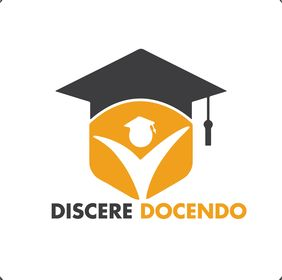 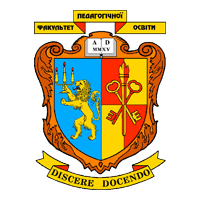 Львівський національний університет імені Івана ФранкаФакультет педагогічної освітиНаукове товариство студентів, аспірантів, докторантів та молодих вченихШановні студенти, аспіранти та молоді вчені!Запрошуємо Вас взяти участь у роботіДругої (ІІ) Всеукраїнської науково-практичної конференції «ПЕДАГОГІЧНА ОСВІТА У СВІТЛІ 
РЕФОРМ І ВИКЛИКІВ»яка відбудеться 24-25 лютого 2022 рокуу Львівському національному університеті імені Івана ФранкаТЕМАТИЧНІ НАПРЯМИ КОНФЕРЕНЦІЇ:Секція 1. Організація сучасного освітнього простору в контексті реформСекція 2. Дошкільна освіта: проблеми, виклики та можливостіСекція 3. Початкова освіта в умовах Нової української школи: досвід, реалії, перспективиСекція 4. Актуальні проблеми інклюзивної та спеціальної освіти.Секція 5. Сучасні тенденції розвитку теорії та практики соціальної роботи в умовах глобалізації суспільства.Місце проведення: факультет педагогічної освіти Львівського національного університету імені Івана Франка, м. Львів, вул. Туган-Барановського, 7, 79000.Формат проведення: Друга (ІІ) Всеукраїнська науково-практична конференція «Педагогічна освіта у світлі реформ і викликів» проводитиметься в онлайн-форматі із застосуванням платформи Microsoft Teams.Форма участі: очна (дистанційно, презентація та усна доповідь); заочна (публікація тез у збірнику матеріалів конференції).Умови участі.Для участі у роботі конференції  необхідно: Заповнити реєстраційну форму учасника конференції (до 5 лютого 2022 року). Реєстрація за посиланням.	Надіслати на електронну адресу оргкомітету pedkonf2021@ukr.net електронний варіант тез доповідей (до 5 лютого 2022 року). Назва файлу «Номер напряму роботи конференції»_«Прізвище доповідача» (Наприклад: 1_Галюка.doc, з приміткою в назві листа «Друга Всеукраїнська науково-практична конференція студентів, аспірантів та молодих вчених»).Оплатити організаційний внесок учасника конференції (до 5 лютого 2022 року). Скан- чи фотокопію чеку про оплату публікації тез надіслати на електронну адресу оргкомітету pedkonf2021@ukr.net.	Вартість публікації: організаційний внесок 150 грн (друкований примірник матеріалів конференції + сертифікат про участь). 	Реквізити оплати (для переказу з картки на карту):5168 7574 1845 2852 – Цехмайстренко Юлія Вікторівна Після конференції планується видання збірника тез доповідей. Електронний  варіант  збірника  буде розміщено на сайті факультету педагогічної освіти https://pedagogy.lnu.edu.uaВимоги до оформлення матеріалів:Обсяг матеріалів – 2-3 повних сторінок формату А4, кегль – Times New Roman; міжрядковий інтервал – 1,5; розмір шрифту - 14; поля: верхнє і нижнє – 20 мм, ліве – 30 мм, праве – 20 мм; вирівнювання - по ширині. Сторінки не нумеруються. Переноси слів не допускаються. По тексту використовувати однакові лапки, а саме: « » та апостроф: ’. При оформленні рукопису у правому куті першої сторінки ставиться прізвище та ініціали автора (авторів) і повна назва закладу чи установи, нижче посередині рядка – заголовок статті великими літерами. Фотографії до друку не приймаються. Список використаних джерел наводиться після тексту і має містити не більше 5 джерел. Оформлення за ДСТУ 8302:2015. Відповідні посилання на використані джерела - у квадратних дужках [3, с. 7]. Перший рядок – жирним курсивом прізвище та ініціали автора (-ів), курс навчання, форматування по правому краю, розмір шрифту – 12 пт. Другий рядок – курсивом прізвище та ініціали наукового керівника, науковий ступінь, звання (пишеться повністю), форматування по правому краю, розмір шрифту – 12 пт. Третій рядок – місто, назва закладу освіти, назва факультету, кафедри, форматування по правому краю, розмір шрифту – 12 пт. Четвертий рядок – після пробілу, жирним шрифтом, великими літерами назва тез доповідей, форматування по центру, розмір шрифту – 14 пт. Після вільного рядка починається текст доповіді. У кінці тексту через один рядок, жирним шрифтом – Список використаних джерел. Матеріал для публікації має бути ретельно перевірений на наявність орфографічних та стилістичних помилок і повністю відредагований. Автори несуть відповідальність за точність викладених фактів, цитат і посилань, а також за дотримання авторських прав.Приклад оформлення тез доповідейПавлишин С. Д., студентка ІІ курсуНауковий керівник – Стахів М. О., кандидат педагогічних наук, доцентм. Львів, Львівський національний університет імені Івана Франка, 
факультет педагогічної освіти, 
кафедра початкової та дошкільної освітиНОВА УКРАЇНСЬКА ШКОЛА: РЕАЛІЇ ТА ПЕРСПЕКТИВИЗгідно з Онищук Л., державна політика у сфері реформування загальної середньої освіти визначає орієнтири розвитку Нової української школи. Як інститут соціалізації вона «актуалізуватиме процес цілеспрямованого формування ціннісної орієнтації учнів на освіту як життєву цінність»[1, c. 49].…Список використаних джерелОнищук Л. А. Нова українська школа: реалії та перспективи. Український педагогічний журнал.2018.  № 1. С. 47-53.Додаткову інформацію можна отримати за електронною поштою pedkonf2021@ukr.net або за телефонами:0969615493 – Ольга Столярик, голова Наукового товариства студентів, аспірантів, докторантів та молодих вчених факультету педагогічної освіти, асистент кафедри спеціальної освіти та соціальної роботи0639656032 – Ольга Галюка, заступник голови Наукового товариства студентів, аспірантів, докторантів та молодих вчених факультету педагогічної освіти, аспірант кафедри початкової та дошкільної освіти